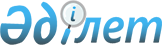 О внесении изменений и дополнений в приказ Министерства финансов Республики Казахстан от 2 декабря 1996 года N 264
					
			Утративший силу
			
			
		
					Приказ Министра финансов Республики Казахстан от 17 марта 2000 года N 126. Зарегистрирован в Министерстве юстиции Республики Казахстан 13.04.2000 г. N 1111. Утратил силу - приказом Министра финансов РК от 30 декабря 2004 года N 469 (V043337)(вводится в действие с 1 января 2005 года)



      Приказываю: 



      1. Внести в приказ Министерства финансов Республики Казахстан от 2 декабря 1996 года N 264 
 V960231_ 
 "Об утверждении Инструкции по финансированию бюджетных организаций, состоящих на местных бюджетах, путем установления лимитов на расходование средств" следующие изменения и дополнения: 



      в заголовке и в пункте 1 слова "бюджетных организаций, состоящих на местных бюджетах" заменить словами "государственных учреждений, содержащихся за счет местных бюджетов"; 



      в Инструкции по финансированию бюджетных организаций, состоящих на местных бюджетах, путем установления лимитов на расходование средств, утвержденной указанным приказом: 



      в заголовке слова "бюджетных организаций, состоящих на местных бюджетах" заменить словами "государственных учреждений, содержащихся за счет местных бюджетов"; 



      в пункте 1 слово "организаций" заменить словами "государственных учреждений"; 



      пункт 2 изложить в следующей редакции: 



      "2. Финансирование расходов по местным бюджетам производится на основе росписей доходов и расходов соответствующих бюджетов, составленных в соответствии с Правилами финансовых процедур по исполнению бюджета и ведению форм отчетности (периодической и годовой) для государственных учреждений, содержащихся за счет государственного бюджета, утвержденными постановлением Правительства Республики Казахстан от 16 февраля 2000 года N 255."; 



      пункт 3 исключить; 



      пункты 4 и 5 изложить в следующей редакции: 



      "4. Для обеспечения своевременного финансирования расходов администраторов местных бюджетных программ исполнительный орган, финансируемый из местных бюджетов, уполномоченный местным исполнительным органом осуществлять формирование и исполнение местного бюджета (далее - местный финансовый орган) определяет текущие лимиты финансирования расходования средств соответствующего местного бюджета по каждому администратору местных бюджетных программ, бюджетной программе, подпрограмме и специфике согласно росписи расходов местного бюджета, учитывая сумму фактического поступления денег на счета местных бюджетов, объемы расходов по не подлежащим секвестрированию местным бюджетным программам, объемы расходов по обслуживанию и погашению долга местных исполнительных органов и месячную потребность в бюджетных ассигнованиях администраторов местных бюджетных программ. 



      5. На основании лимитов финансирования местный финансовый орган выписывает администраторам местных бюджетных программ финансовые разрешения по форме 1МБР (приложение 1) или 1 МБЗ (приложение 2). В разрешениях определяются лимиты по каждому виду расходов в соответствии с кодами единой бюджетной классификации: администратор бюджетных программ, программа, подпрограмма и специфики."; 



      в пункте 6: 



      слова "или формы 1 МБР-СУБВ" исключить; 



      слова "бюджетным организациям" заменить словами "государственным учреждениям"; 



      слова "подведомственным организациям" заменить словами "подведомственным государственным учреждениям"; 



      в пункте 7: 



      слова "или формы 1 МБЗ-СУБВ" исключить; 



      слова "самой бюджетной организации" заменить словами "самого государственного учреждения"; 



      пункт 9 изложить в следующей редакции: 



      "9. Финансовые разрешения (формы: 1 МБР, 1 МБЗ) заполняются в трех экземплярах, один остается в местном финансовом органе и по одному экземпляру передается администратору местных бюджетных программ и соответствующему территориальному органу Комитета казначейства."; 



      дополнить пунктом 9-1 следующего содержания: 



      "9-1. Для перечисления сумм бюджетных изъятий из областных бюджетов, бюджетов городов Астаны и Алматы на доходный счет республиканского бюджета в пределах объемов, утвержденных законом о республиканском бюджете на соответствующий финансовый год и на основании росписи доходов и расходов областные, городов Астаны и Алматы управления Комитета казначейства выписывают финансовое разрешение по форме 1 МБЗ, подписанное руководителем областного, городов Астаны и Алматы управления Комитета казначейства, и списывают суммы изъятий мемориальным ордером со счета областного бюджета, городов Астаны и Алматы в установленном законодательством порядке. Копии этих документов передаются в областной, городов Астаны и Алматы местный финансовый орган. 



      Перечисление сумм бюджетных изъятий из бюджетов районов и городов на доходный счет областного бюджета в пределах объемов, утвержденных в решениях соответствующих местных представительных органов на соответствующий финансовый год, и на основании росписи доходов и расходов производится районными и городскими управлениями Комитета казначейства на основании финансовых разрешений формы 1 МБЗ, подписанных руководителем местного финансового органа, и платежных поручений на перечисление бюджетных изъятий с районных и городских бюджетов в областной бюджет."; 



      в пункте 10: 



      слова "Бюджетная организация", "бюджетных организаций" заменить соответственно словами "Администратор местных бюджетных программ", "администраторов местных бюджетных программ"; 



      слова "отдел финансового органа" заменить словами "местный финансовый орган"; 



      в пункте 11: 



      слова "бюджетная организация наделена" заменить словами "государственное учреждение наделено"; 



      слова "бюджетным организациям" заменить соответственно словами "государственным учреждениям"; 



      слова "ей областными, городскими или районными финансовыми органами, она" заменить словами "ему местными финансовыми органами, оно"; 



      в пункте 12: 



      слово "бюджетная организация" заменить словами "администратор местных бюджетных программ"; 



      слова "подведомственными организациями" заменить словами "подведомственными государственными учреждениями"; 



      слова "уполномоченную организацию" заменить словами "администратора местных бюджетных программ"; 



      слова "Уполномоченная организация должна" заменить словами "Администратор местных бюджетных программ должен"; 



      в пункте 13: слова "уполномоченная бюджетная организация" заменить словами "администратор местных бюджетных программ"; 



      слова "областного (Алматинского городского) финансового управления, городского или районного финансовых отделов" заменить словами "местного финансового органа"; 



      в пункте 14: 



      слова "в уполномоченной бюджетной организации, выписавшей бюджетное разрешение" заменить словами "у администратора местных бюджетных программ"; 



      слова "соответствующей бюджетной организации и соответствующему отделению обслуживающего банка" заменить словами "соответствующему государственному учреждению и соответствующему территориальному органу Комитета казначейства"; 



      пункт 15 исключить; 



      в приложении 1 к указанной Инструкции: 



      в форме 1-МБР: 



      слово "организациям" заменить словами "государственным учреждениям"; 



      слова "Начальник областного (Алматинского городского) финансового управления (Заведующий городским, районным финансовым отделом)" заменить словами "Руководитель местного финансового органа"; 



      в Порядке заполнения формы 1 МБР "Финансовое разрешение": 



      абзац первый изложить в следующей редакции: 



      "Финансовые разрешения по форме 1 МБР выписываются соответствующим местным финансовым органом администраторам местных бюджетных программ для дальнейшего распределения ими лимитов бюджетных денег подведомственным государственным учреждениям. Каждому государственному учреждению присваивается индивидуальный семизначный код, указанный в разработанном местным финансовым органом справочнике государственных учреждений, финансируемых из местного бюджета."; 



      в абзаце третьем слово "организации" заменить словом "государственному учреждению"; 



      абзац десятый исключить; 



      в абзаце двенадцатом слово "финоргана" заменить словами "местного финансового органа"; 



      в приложении 2 к указанной Инструкции: 



      в форме 1 МБЗ: 



      слова "Начальник областного (Алматинского городского) финансового управления (Заведующий городским, районным финансовым отделом)" заменить словами "Руководитель местного финансового органа"; 



      в Порядке заполнения формы 1 МБЗ "Финансовое разрешение": 



      абзац первый изложить в следующей редакции: 



      "Финансовые разрешения формы 1 МБЗ выписываются соответствующим местным финансовым органом. Каждому государственному учреждению, финансируемому этим органом, присваивается индивидуальный семизначный код, указанный в разработанном местным финансовым органом справочнике государственных учреждений, финансируемых из местного бюджета."; 



      в абзаце третьем слова "бюджетной организации" заменить словами "государственному учреждению"; 



      абзац десятый исключить; 



      в абзаце двенадцатом слово "финоргана" заменить словами "местного финансового органа"; 



      в приложении 3 к указанной Инструкции: 



      в Порядке заполнения формы 2 МБ "Бюджетное разрешение": 



      абзац первый изложить в следующей редакции: 



      "Бюджетные разрешения выписываются государственному учреждению для своих подведомственных государственных учреждений. Каждому государственному учреждению присваивается индивидуальный семизначный код, указанный в разработанном местным финансовым органом справочнике государственных учреждений, финансируемых из местного бюджета."; 



      в абзаце третьем слово "организации" заменить словом "государственному учреждению"; 



      абзац десятый исключить; 



      в приложении 4 к указанной Инструкции: 



      в Порядке заполнения формы 3 МБ "Карточка контроля за распределением лимита": 



      слова "организациями", "организаций" и "бюджетной организации" заменить соответственно словами "государственными учреждениями", "государственных учреждений" и "государственному учреждению"; 



      приложения 5 и 6 к указанной Инструкции исключить; 



      Порядок заполнения формы 1 МБР-СУБВ - Финансовое разрешение и Порядок заполнения формы 1 МБЗ-СУБВ "Финансовое разрешение" исключить. 



      2. Настоящий приказ вступает в силу со дня его государственной регистрации в Министерстве юстиции Республики Казахстан.



 



      

Министр


					© 2012. РГП на ПХВ «Институт законодательства и правовой информации Республики Казахстан» Министерства юстиции Республики Казахстан
				